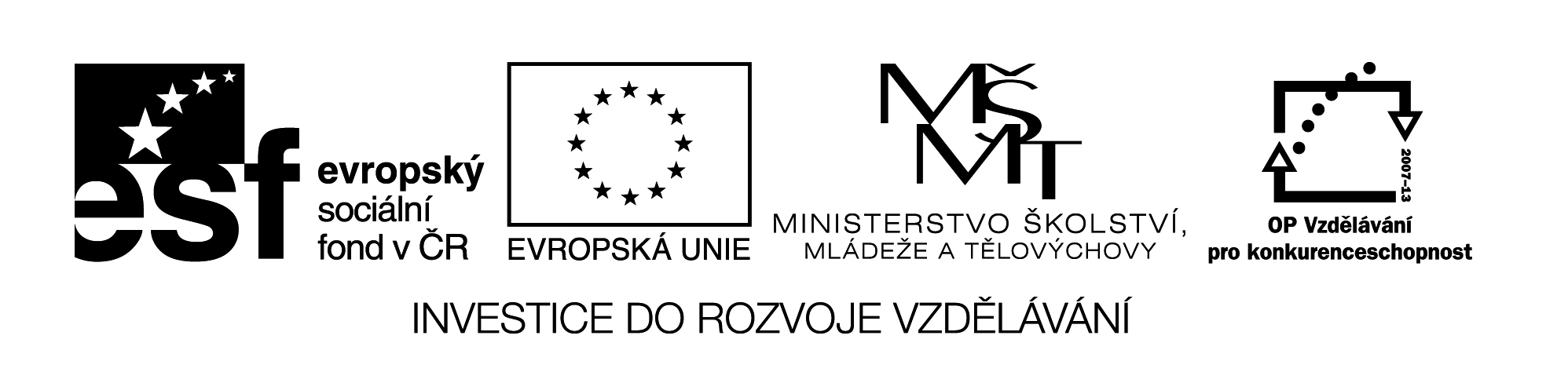 26 M8											Název:		Slovní úloha o pohybu  ( 2.typ)Cíl:	 	Procvičování řešení slovních úloh. Jiný typ (proti sobě v nestejný   čas)Časový návrh:	15 min.  +  15 min.Met.pokyny:	1)  Připomenout převod.		2)  Práce ve dvojicích ( lepší + slabší žáci)1	V 7h z města K vyjelo nákladní auto rychlostí . Proti němu po téže silnici vyjelo v 8h 30min. z města L osobní auto rychlostí  . Vzdálenost obou měst je 225km. V kolik hodin a v jaké vzdálenosti od města K se obě auta setkala?2	Ze dvou míst vzdálených 24km vyrazili současně proti sobě po téže cestě chodec rychlostí  a cyklista. Setkali se za 1,5hod.	Vypočítejte rychlost cyklisty.